ORDENANZA XIV Nº 48 ANEXO IIIPLANO DE MENSURA Nº 28494 (D.G.C.)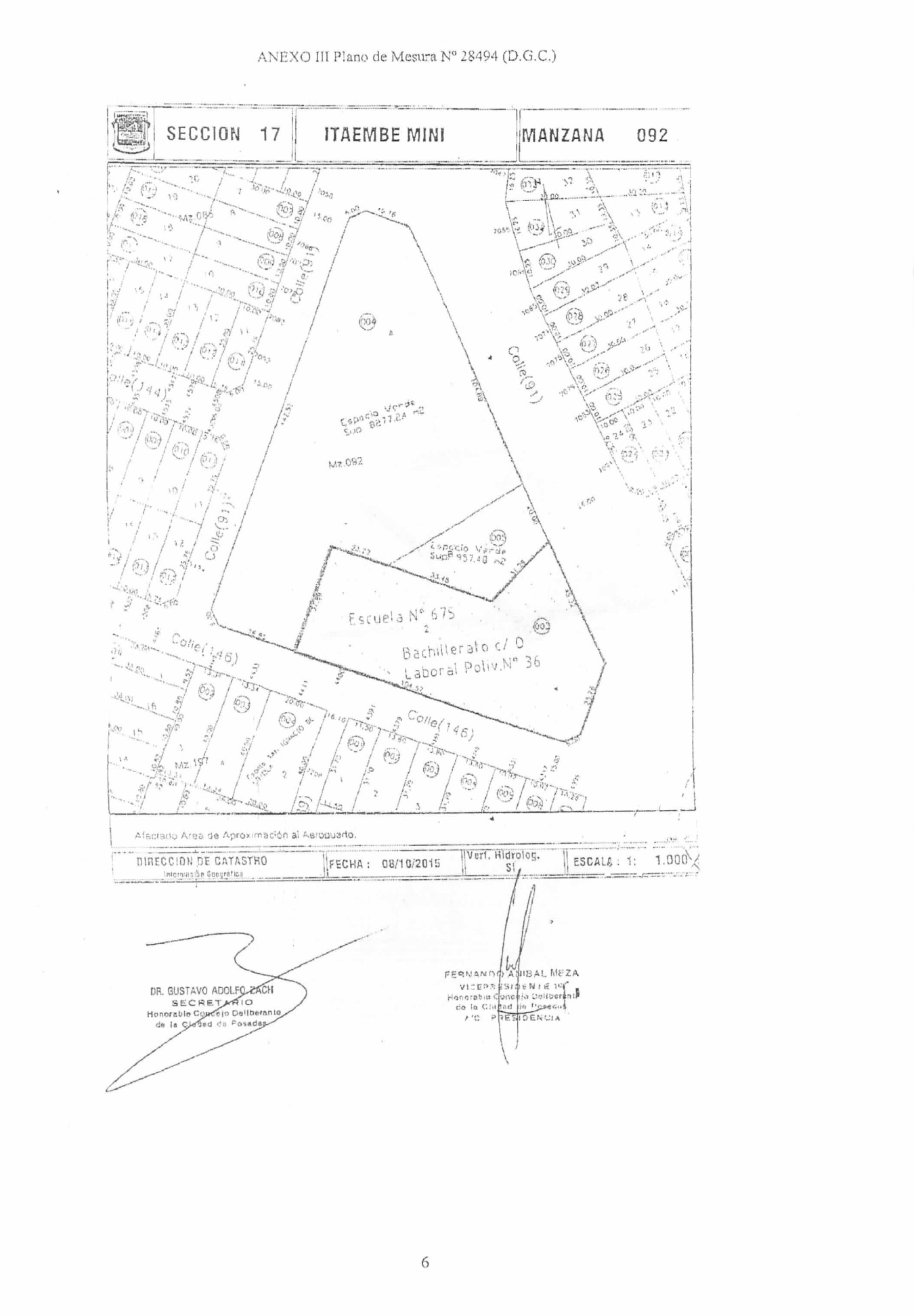 